 Your PTSA Primer for 2019-20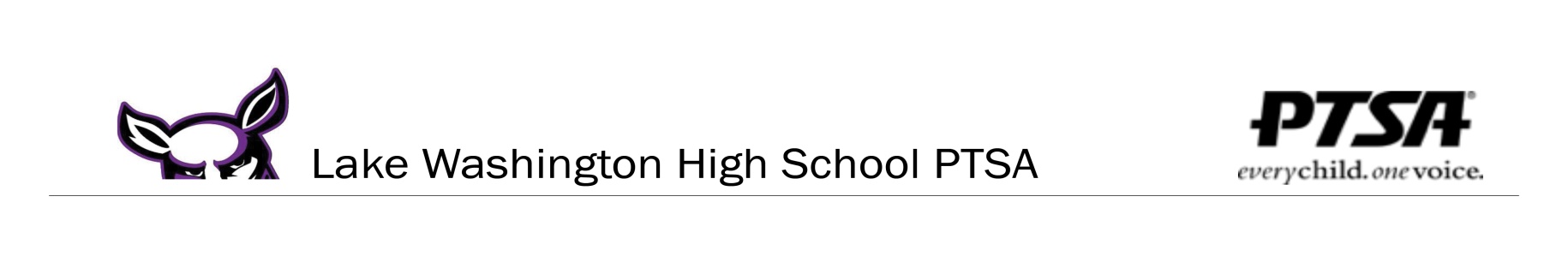 PTSA Programs that serve Parents:Communications like Kang Crier, e-postcardsWebsiteMembership meetings – Parent Education	Coffee with ChristinaNew Parent Welcome CommitteeWelcome Back EventPTSA Programs that serve Teachers/staff:Staff Appreciation lunches/snacks/treatsKang Crier newsletterGrant opportunities (enrichment & ASB)$50 Teacher fund mini-grantsGolden Kang awardTeacher section on website (www.lwhsptsa.org)PTSA Programs that serve Students:Reflections art contest/Game design contestFearFree SAT/ACT practice tests	CollegeApp workshops and seminarsSocial Emotional Support GrantsSenior ScholarshipsSchool supplies (Kleenex!, toner/printer paper)Senior Salute and Senior PartyGrant opportunities (enrichment & ASB)PTSA Programs that serve All of the LWHS community:Emergency Prep supplies/organizationSchool Beautification – plantings, clean-up	Volunteer recruitment and organizationAdvocacy at the local, state and national levelFunding for Students-in-NeedPTSA Dates to remember:General Membership Meetings – 9/25, 11/20, 1/22, 3/25, 5/20 (beginning at 7pm)Coffee with Christina – 10/23, 12/10, 2/19, 4/22, 5/12 (beginning at 9am)PTSA Contacts	Co-Presidents – Tere Kaulfus & Denise Campbell president@lwhsptsa.org 	VP, Student Programs – Brandi Comstock, programs@lwhsptsa.org 	VP, School Support – Anne Buck, support@lwhsptsa.org 	VP, Ways & Means – Jody Lallas, waysmeans@lwhsptsa.org 	VP, FACE – Hae Sue Park, face@lwhsptsa.org 	VP, Communications – Colette Ulloa, communications@lwhsptsa.com Secretary – Karen Tipp, secretary@lwhsptsa.org 	Treasurer – Julie Tribolet, treasurer@lwhsptsa.org 	Membership – Mindy Lincicome, membership@lwhsptsa.org 